                                                                                                                                                                                                                                                                         3. og 4.trinn 						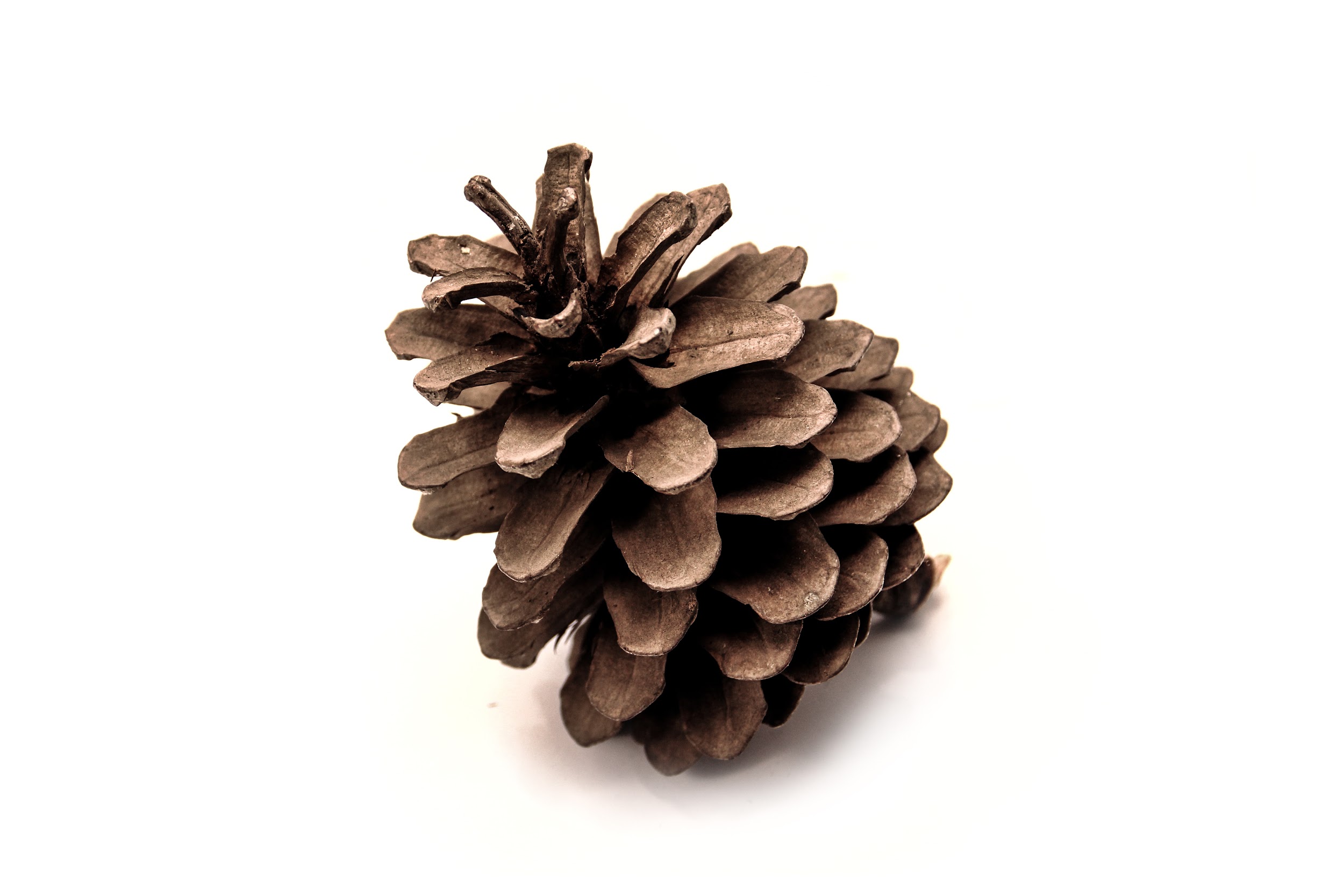 Veke 40						Vekeinfo:På fredag får me besøk frå den Kulturelle skulesekken og me skal få sjå framsyninga “Fendelhorgens Flokk”.Denne veka er Siv E. på UiS på tysdag, onsdag og torsdag. Eventuelle meldingar sender de som vanleg via Transponder.Klikk innom filmen som ligg under vekeplanen i Classroom - bilete frå skogsturen på torsdag.Det er litt for mange i klassen som kjem til skulen uten opplada chromebook i løpet av ei veke....Hugs opplada chromebook kvar dag!!Ha ei fin veke og ein god haustferie neste veke!Helsing Silje S., Silje MY og Siv ElisabethLekse til:Hugs:TysdagEngelsk: Lytt og les på engelsk: Poem(Klikk på lenka)Øv deg på lese minst ei side - les gjerne heile teksten! Øv saman med ein vaksen heime.4.trinn: utegym3.trinn: utegymOnsdagLesing: Salto  s.81 s. 82 - 83 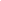 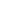 Skriv: Salto arbeidshefte s. 44TorsdagLesing: Salto  s.70 s. 71-72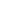 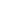 Matematikk: lekse på eige ark.4.trinn: symjing3.trinn: utegymFredagLesing: Salto  s.84 s.84 - 85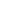 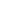 Skriv: Salto arbeidshefte s. 45BIBLIOTEKKulturell skulesekk:)